                         實驗七八九說明實驗七至實驗九的進行為基本實驗在加上延伸實驗，每個實驗進行兩周。實驗的進行與延伸實驗的內容如下:***繳交作業注意事項:完成實驗後的下周繳交報告(實驗七及實驗九只需繳交論文報告，實驗八繳交數據報告及影片報告)   例如:做實驗八的當天要繳交實驗七的報告實驗七、干涉與繞射延伸實驗美國物理學家理察‧費曼說:「沒有人能夠令人滿意地定義干涉和繞射的區別。這只是術語用途的問題，其實二者在物理上並沒有什麼特別的、重要的區別」了解干涉與繞射之間的關係第一周  完成講義進度第二周利用雙狹縫片在白紙的成像圖形，繪出繞射明暗條紋的位置。一共做三組雙狹縫，其狹縫間距相同但狹縫框度不同。狹縫編號:1000596狹縫規格:狹縫間距:0.3 mm，狹縫寬度: 0.1 mm、0.15 mm、0.2 mm請依三張雙狹縫的成像圖來分析干涉和繞射之間的關係。觀察圓孔與方孔狹縫的成像圖。將本週實驗結果分析並將結論寫成報告，並在下周繳交實驗論文報告。****數據報告(講義後面所附之表格)不需繳交，可將記錄的結果放入論文報告中作為討論之依據。實驗八、太陽能電磁特性曲線     藉由此實驗了解光伏元件的發電原理，藉由此實驗可以了解太陽能發電的過程與各種環境因素影響(照光角度，溫度等)，並學習周遭的分析量測儀器之操作。        第一週:了解實驗儀器的運作原理        第二週:做太陽能實驗，並且一定要記錄實驗數據，拍影片，並在下周               繳交實驗九、折射率、色散、分光計    了解汞燈的發光譜線，並利用菱鏡的色散現象來觀察發光光譜。為了進步了解光譜的位置與強度，延伸實驗改進只用眼睛直接觀察的定性分析，加上光敏電阻來進行強度分析。可將結果直接比對汞燈發光譜線之強度，可以進一步的了解原子光譜之原理。第一周   完成講義進度第二周 利用光敏電阻量測電阻值，從紅光開始量測，每轉一度紀錄一個電阻值。記錄各個譜線所在的角度，並與所量測到的電阻質做比較，驗證實驗課本第86頁圖10的結果。將本週實驗結果分析並將結論寫成報告，並在下周繳交實驗論文報告。****數據報告(講義後面所附之表格)不需繳交，可將記錄的結果放入論文報告中作為討論之依據。光敏電阻相關資料:當光強度越強，光敏電阻內部的電子會被激發產生更多的自由電子，導致電流變大，電阻變小；反之，當光強度越弱，能夠產生的自由電子比較少，電流小，電阻大。汞燈的波長所對應到的光強度附錄:光敏電阻器(photoresistor or light-dependent resistor)組成成分:利用半導體的光電效應原理製作而成，他的電阻值會隨著入射光的強度而改變的電阻器當光入射光電導體後，因為光的粒子性，所以帶有能量的光子會激發金屬表面的束縛電子，使之脫離金屬表面變成自由電子，自由電子再經過電線，變成電流，當自由粒子越多，代表光強度越強，在固定電壓下，所量到的電流越大，相對的光電導體的電阻就比較小；反之，當自由粒子較少，代表光強度較弱，在固定電壓下所量測到的電流比較小，相對的電阻值會比較大。一般的光敏電阻，電阻值變化的範圍大概是10 MΩ~1 kΩ，他的基本架構如下圖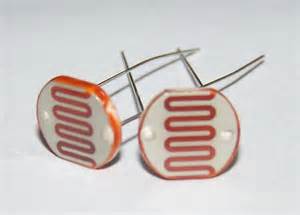 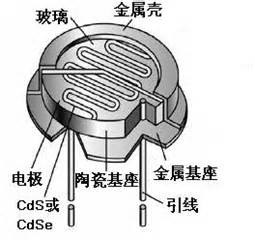 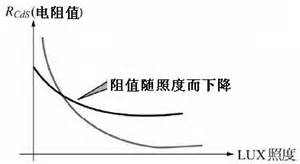 通常使用的半導體材料為硫化鎘，他對可見光波段比較敏感，不過對光變化的反應比較慢，比較適合用在靜態照光的狀態下光敏電阻器對光的敏感度與人眼感受入射光的敏感度類似，只要是人眼可感受的光，都可使光敏電阻器發生電阻值得改變波長(Å)光強度組態Terms 1849.44910002536.51710002967.2802503650.1536004046.563(深紫光)4004358.328(紫光)10005460.735(綠光)50010139.76200